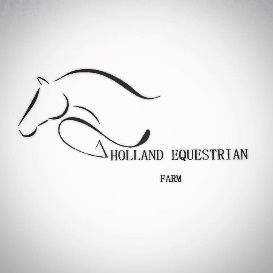 LAINEY ASHKER 2 DAY JUMP CLINIC				 November 27-28, 2021Rider Information:Name _____________________________________________________________Address____________________________________________________________City________________________________________________________________State______________________________________________________________Phone_____________________________________________________________Email______________________________________________________________Rider Level__________________________________________________________Horse Information:Name______________________________________________________________Breed______________________________________________________________Age_____________________________________________Horses Level________________________________________________________Tell us a bit about where you & your horse are as well as what you’d like to accomplish during the clinic:	SIGN UP		      X				JUMP LEVEL			      XRegistration must be paid in full when signing up for clinic. Non Refundable. A SEPARATE $25 CHECK NON-REFUNDABLE FOR STALL CLEANING. IF YOU LEAVE STALL CLEAN CHECK WILL BE RIPPED UPMust have a negative cogginsChecks must be made out to SAMANTHA BOGAN. Venmo- @samantha-boganSend registration & release to:2357 Advance RdWeatherford, TX 76088Registration & Release Forms can also be emailed to sbogan.sb@gmail.comPRE BEGINNER- 2’3BEGINNER NOVICE- 2’7NOVICE- 2’11TRAINING- 3’3PRELIM- 3’72 DAY CLINIC- $475OFFICE FEE- $10DAY STALL- $45/ DAYSTALL CLEAN CHECK- $25AUDIT- $20/DAYTOTAL